¿Por qué no puedo descartar el tener que 
leer por 20 minutos esta noche?
Estudiante “A”		   Estudiante “B”		   Estudiante “C”			
lee 20 minutos		   lee 5 minutos		   lee 1 minuto 
cada día			   cada día			   cada día3600 minutos en		   900 minutos en		   180 minutos en
un año escolar		   un año escolar		   un año escolar
                                                     

_____________________________________________________________________________________

Al finalizar el 6º grado, Estudiante “A” habrá leído el equivalente a 60 días escolares. Estudiante “B” habrá solamente leído el equivalente a 12 días escolares.
¿Cuál de los estudiantes usted cree que tendrá un mejor vocabulario? ¿Cuál de los estudiantes usted cree que será más exitoso en la escuela…. y en la vida?									(Nagy y Herman, 1987)   
		
1,800,000 palabras


90º percentil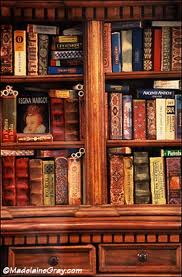 







280,000 palabras


50º percentil











8,000 palabras


10º percentil